Revised February 28, 2024ITW Trans Tech – Company, Quality and Environmental Information  Company IntroductionITW Trans Tech specializes in the design, build, and distribution of industrial pad print decorating solutions, including printing equipment, automation, and consumables supplies including inks, print pads, print plates, and spare parts. We serve a variety of end markets, including medical, automotive, electronics, sporting goods, and consumer products.ITW Trans Tech has a large and active customer base and establishing individual quality agreements for customers, products and services is not possible at this time. To meet marketplace demands, all of our products are clearly labeled and identified by part and/or serial numbers. Additionally, all ink products have lot numbers and where applicable, are marked with an expiration date. ITW Trans Tech uses only new packaging materials suitable for product stability.ISO 9001:2015 registered through ANAB accredited registrar AudIT³, certificate #201001, expiration on January 20, 2025.ITW Trans Tech is not a FDA registered facility.SIC code = 3555
NAICS code = 333293
Printing Machinery & Equipment ManufacturerAccounts Receivable / Banking Information

As of 1/18/21 we are on a new ERP system and our banking information has changed. 
Please update your records to make sure all future payments are sent to our new bank. 
listed below is our current banking information. Remittances Sent Via First Class Mail Should Be Addressed as Follows: ITW Trans Tech 75 Remittance Drive Suite 75694 Chicago, IL 60675-5694 Remittance Sent Via Courier (i.e. Federal Express, Messenger) Should be Addressed as Follows: The Northern Trust Company Attention: ITW Trans Tech 5505 North Cumberland Ave Suite # 307, Lockbox # 75694 Chicago, IL 60654 You May Also Make Remittance by ACH or Wire Transfer as Follows: Payable To: ITW Trans Tech Account Number: 235-91642 Payable At: 75 Remittance Drive Suite 75694 Chicago, IL 60675-5694 ABA Routing Number: 071000152 Swift Code: CNORUS44 Also, please make sure to send all future remittances for payments of ACH/Wire to: ids-ar@itwids.com.
W-9 FormOur current W-9 form can be found here.QualityISO9001:2015 Certification (Current Expiration Jan 20, 2025)Please open the embedded document to view the certification document.Product Change StatementITW Trans Tech agrees to make every effort to notify customers as far in advance as possible, or as soon as we become aware of changes to the form, fit, and function of our products. Due to the nature of our products, many of which are sold to a large customer base, as well as the size of our customer base, it is not feasible for us to wait for individual customer approval prior to making or implementing necessary changes.Occasionally, due to environmental changes or other unforeseen instances, changes can happen with short notice.If you should have any questions related to specific products, please contact your Customer Service Representative.Governance DocumentsOur below governance documents can be found at the following website.https://investor.itw.com/governance/documents/default.aspxAnti-Corruption PolicyCode of EthicsCorporate Social Responsibility ReportEnvironmental & Sustainability Policy
Government AffairsHuman Rights PolicyModern Slavery and Human Trafficking StatementSafety PolicyStatement of Principles of ConductEnvironmentalProduct SDS’sOur product SDS’s can be found on our website at the following link.
https://itwtranstech.com/resource-categories/safety-data-sheets/EMRT (Extended Minerals Reporting (EMRT v. 1.2)Please open the embedded document which is in the desired format.Cobalt Statement 2.2 CRT (Rev 2021-8-13)Please open the embedded document which is in the desired format.Conflict Minerals Statement 6.31 CMRT (Rev 2023-5-26)Trans Tech supports the aims and objectives of the US legislation on the supply of Conflict Minerals.We do not knowingly procure any tin, tantalum, tungsten or gold that originates from the Conflict Region, unless they originate from mines or smelters that are certified as "conflict free". To ensure compliance with the Dodd-Frank Act, we are asking our suppliers to undertake reasonable due diligence with their supply chains to determine whether the specified metals are being sourced from:mines and smelters outside the Conflict Region ormines and smelters which have been certified by an independent third party as "conflict free" if sourced within the Conflict Region.This due diligence includes having our suppliers provide written documentation as to whether products containing the raw materials tin, tantalum, tungsten, and gold used in the manufacture of our products, originate from outside the Conflict Region or, if they originate from within the Conflict Region, that the mines or smelters be certified as "conflict free" by an independent third party. If we discover that tin, tantalum, tungsten or gold procured by us is produced in the Conflict Region from facilities that are not certified "conflict free" facilities, we will use our best efforts to transition the product to be conflict free.Please open the embedded document which is in the desired format.CPSIA Environmental Product Testing
Extensive CPSIA environmental testing has been performed on the following, high volume, products. This testing is not performed for all products. Please call your Customer Service Representative for additional information.REACHUnless otherwise noted, the products covered by the following statement are listed in the Appendix A list at end of this document.REGULATION (EC) No 1907/2006 OF THE EUROPEAN PARLIAMENT AND OF THE COUNCIL of 18 December 2006 concerning the Registration, Evaluation, Authorization and Restriction of Chemicals (REACH):These products do not contain any of the substances listed in REACH Candidate List of Substances of Very High Concern (SVHC), updated on Jan 23, 2024 (currently 240 substances).The SVHC are subject of authorization and restriction per REACH Regulation Article 57:CMR = cancerogenic, mutagenic, toxic for reproduction (Cat. 1A and Cat. 1 B, according to CLP-Regulation (EC) No. 1272/2008)PBT = persistent, bioaccumulative, toxicvPvB = very persistent, very bioaccumulativescientific evidence of probable serious effects to human health or the environmentThe mentioned substances are not part of the product formulations. According to the information from raw material suppliers these substances are not contained in the raw materials, except in technical unavoidable trace contents, potentially. These substances are not used during the manufacturing process. All products meet the maximum threshold limit value of 0.1% by weight for each substance.REACH Exceptions:
* For product production starting January 2024, the EDA content is below the declaration limit of 0.1%

** A replacement will be finalized by the end of 2023.
On 14th June 2023, ECHA (European Chemicals Agency) updated REACH candidate list of Substances of Very High Concern (SVHC) and included substance Diphenyl(2,4,6-trimethylbenzoyl)phosphine oxide (CAS 75980-60-8). 
The reason for that is the scheduled reclassification of this substance as reprotoxic Cat. 1 B (H360, May damage fertility. May damage the unborn child). 
The reclassification will come into effect in the first quarter of 2024.
This chemical, known by its abbreviation TPO, is used as photoinitiator in some UV-curing printing inks. The planned more stringent labeling prompted us to replace TPO in UV-curing products with other substances. When substituting any component used in any of our formulations, we always paid utmost attention, ensuring that product properties of inks will be of the same high quality. Tests in the laboratory and at customer sites have confirmed that our TPO-free UV-curing printing inks keep their performance. Affected products manufactured after Jan 1, 2024 will be TPO-free. The product descriptions remain the same. The TPO-containing and the TPO-free products can be identified by production/manufacturing date on the label.  

Affected products are:INK-UV2002 ink series
INK-UV401 ink series
INK-UV402 ink series
INK-UVHC ink seriesREACH (Annex XVII)Unless otherwise noted, the products covered by this statement are in the Appendix A list at end of this document.
These products do not contain any of the substances listed in the REACH Annex XVII. Exceptions are listed below.REACH (Annex XVII) Exceptions:RoHS, RoHS 2, and RoHS 3Unless otherwise noted, the products covered by this statement are in the Appendix A list at end of this document.These products comply with the requirements of directive 2011/65/EU on the restriction of the use of certain hazardous substances in electrical and electronic equipment (recast of RoHS directive 2002/95/EC), amended by Delegate Directive (EU) 2015/863 and 2016/585.The mentioned products do not contain any of the following substances in amounts exceeding the maximum concentration levels.Cadmium (Cd) (0.01%)Lead (Pb) (0.1%)Mercury (Hg) (0.1%)Hexavalent Chromium (Cr VI) (0.1%)Polybrominated Biphenyls (PBB) (0.1%)Polybrominated Diphenyl Ethers (PDBE, including Decabrominated Diphenylether (Deca-BDE)) (0.1%)Bis (2-Ethylhexyl) phthalate (DEHP) (0.1%)Butyl benzyl phthalate (BBP) (0.1%)Dibutyl phthalate (DBP) (0.1%)Diisobutyl phthalate (DIBP) (0.1%)According to the information provided by the suppliers of the constituent components, these substances are not part of the raw material. They are not used during the manufacturing process.EU MDR: REGULATION (EU) 2017/745 on medical devices (EU MDR)Unless otherwise noted, the products covered by this statement are in the Appendix A list at end of this document.These products do not contain any of the substances listed in the EU MDR, Annex I, Chapter II, Section 10.4.1 - CMR 1A/1B substances with Hazard Statement Codes H340, H350, and H360 for MDR affected Mutagenic, Carcinogenic, and Reproductive toxicants 1A/1B and Endocrine disruptors in the REACH Candidate list. Exceptions are listed below.EU MDR Exceptions:Persistent Organic Pollutants (POP)Unless otherwise noted, the products covered by this statement are in the Appendix A list at end of this document.These products comply with Annex I of EU Regulation No 2019/1021 on the restriction of persistent organic pollutant (POP) chemicals.According to the information provided by the suppliers of the constituent components, these substances are not part of the raw material. They are not used during the manufacturing process.Proposition 65 (Updated to listing April 21, 2023)Unless otherwise noted, the products covered by this statement are in the Appendix A list at end of this document.These products do not contain ingredients listed in the California Proposition 65 list (dated April 21, 2023) as part of their formulations. An exception is black color shades which may contain CAS# 1333-86-4 Carbon Black pigment. This carbon black is not, however, “airborne and unbound” as it is offered in the pad printing inks. Other exceptions (where applicable) are listed with each respective product.Prop 65 Exceptions:IMDS (International Material Data System)The IMDS Committee, many years ago, created an IMDS number for all pad and screen-printed inks (this includes the thinner and hardener utilized in those processes). That number is “Published Material ID: 9448512”. There is no separate submission for individual pad printing inks, thinners, hardeners, etc.U.S. Toxic Substances Control Act (TSCA)Unless otherwise noted, the products covered by this statement are in the Appendix A list at end of this document.All ingredients in these products are included on the TSCA inventory and listed as Active. They are not subject to any TSCA test rule, order, SNUR, or specific regulation issued under TSCA Sections 4, 5, 6, or 7, and they are not subject to the TSCA 12(b) Export Notification requirements. All these products are in full compliance with TSCA.Toxics Release Inventory (TRI)Unless otherwise noted, the products covered by this statement are in the Appendix A list at end of this document.According to the information provided by the suppliers of the constituent components, the mentioned products do not contain any of the TRI-listed chemicals. They are not used during the manufacturing process.AsbestosUnless otherwise noted, the products covered by this statement are in the Appendix A list at end of this document.According to the information from suppliers of the constituent components, asbestos is not part of the raw materials of the above listed products. Asbestos is not part of the formulations and is not intentionally added during the manufacturing process.PhthalatesUnless otherwise noted, the products covered by this statement are in the Appendix A list at end of this document.According to the information from suppliers of the constituent components, phthalates are not part of the raw materials of the above listed products. Phthalates are not part of the formulations and are not intentionally added during the manufacturing process.Animal OriginUnless otherwise noted, the products covered by this statement are in the Appendix A list at end of this document.According to the information from suppliers of the constituent components and the processes used to manufacture our products, the above listed items are free from:Transmissible Spongiform Encephalopathy (TSE)Bovine Spongiform Encephalopathy (BSE)Animal derived materialsLatexUnless otherwise noted, the products covered by this statement are in the Appendix A list at end of this document.According to the information from suppliers of the constituent components and the processes used to manufacture our products, the above listed items are not produced with latex. Latex is not part of the formulations and is not intentionally added during the manufacturing process.BPA (Bisphenol A)The following products do not have Bisphenol A (BPA) as an ingredient of their formulations. BPA is not intentionally added during the production of these products.Chlorinated ParaffinsThe following products do not have Chlorinated Paraffins as an ingredient of their formulations. Chlorinated Paraffins are not intentionally added during the production of these products.PCB’sThe following products do not have PCB’s as an ingredient of their formulations. PCB’s are not intentionally added during the production of these products.PolychloronapthalenesThe following products do not have Polychloronapthalenes as an ingredient of their formulations. Polychloronapthalenes are not intentionally added during the production of these products.PVC (Polyvinyl Chloride – CAS# 9002-86-2)The following products do not contain Polyvinyl Chloride, CAS# 9002-86-2, as part of their formulations 
Pure PVC is made from vinylchloride polymers exclusively. Many inks are made from vinylchloride copolymer resins which contain vinylchloride and other monomers.INK-P ink seriesINK-PM ink seriesHardener BHHardener BH/NHardener BH/GLRetarder TPDRetarder VZSynthetic CleanerWashout Liquid R241Thinner BThinner BGAThinner CThinner VDThinner VD-OOAdhesion Promoter FX209AS1 Antistatic LiquidDibasic EsterPad Cleaner
The following products contain vinylchloride copolymer resins and other monomers.INK-P ink series

Antimony TrioxideThe following products do not have Antimony Trioxide as an ingredient of their formulations. Antimony Trioxide are not intentionally added during the production of these products.NitrosaminesThe following products do not contain any known Nitrosamine impurities, which include but are not limited to:N-nitrosodimethylamine (NDMA), N-nitrosodiethylamine (NDEA), N-diisopropylnitrosoamine (NDIPA),N-ethyl-N-isopropylnitrosoamine (NEIPA), which are considered to be carcinogenic. These substances are not part of the formulation recipes. They are not intentionally added. According to the information from raw material suppliers, these substances are not contained in the raw materials, neither as a constituent nor as known impurity.Nano MaterialsThe following statement is applicable to these three products:Ink-P ink seriesInk-UV2002 ink seriesInk-UV401 ink seriesNanomaterials are defined as particles of particle size fraction 100 nm length (1x 10-7 meter) in at least 1 dimensiongenerally. Solid pigment powders are used to manufacture these printing inks. The particle size of printing inks is 5-10micrometers (5-1Ox 10-6 meters) typically, so it is 50- to 100-times larger than 100 nanometer size. However, a smallfraction of pigment powder used to manufacture printing inks may be considered as nanomaterials, as defined above.This is to confirm that nanomaterial fraction contained in solid pigment powders is not intentionally added. Any pigmentparticles, small or large, are embedded in resin matrix. There is neither reasonable nor foreseeable way to extract anyof these particles neither from liquid inks nor from cured and dried printing ink film. So, there is not any health hazardcaused by these pigment particles known, neither in LIQUID printing inks nor in SOLID printing ink films.This is to confirm that these inks do NOT contain any "substances at nanoscale" that have been intentionallymanufactured to generate new properties at the nanoscale, and for which there are concerns about insufficient safetyinformation.This is to certify that these inks do not contain any substances of animal or human origin nor any medicinal substances.These substances are not part of the formulation recipes. They are not intentionally added. According to the informationfrom raw material suppliers these substances are not contained in the raw materials (declaration limit: 0.1%). Thesesubstances are not used during the manufacturing process. These substances are not part of raw material or productspecifications.However, the presence of traces of these substances in amounts less than 0.1% due to raw material impurities orprocess contaminants cannot be excluded generally.BenzophenoneThe following products do not have Benzophenone as an ingredient of their formulations. Benzophenone is not intentionally added during the production of these products.Ink-P ink seriesMelamineThis chemical was added to the REACH SVHC list revision Jan 2023. The following products do not have Melamine as an ingredient of their formulations. Melamine is not intentionally added during the production of these products.Ink-P ink seriesPlant based derivativesThe following products do not have plant-based derivatives as an ingredient of their formulations. Plant-based derivatives are not intentionally added during the production of these products.Ink-P ink seriesPer- and Polyfluoroalkyl Substances (PFAS)Several thousands of different chemical substances belong to the group of per-and polyfluoroalkyl substances (PFAS), which all are not of natural, but of synthetic origin. As an example, the polymer substance Polytetrafluoroethylene (PTFE, CAS: 9002-84-0) is a PFAS substance according to US-EPA, which is widely used and commonly known as non­stick coating of frying pans. Many PFAS accumulate in man and environment because of their persistent and bio-accumulative properties. That is why the use of some PFAS is restricted or object of restriction activities. 

Perfluorooctanoic acid (PFOA)
according to REGULATION (EU) 2017/1000 (withdrawn):equal to or above 25 ppb of PFOA and its saltsequal to or above 1000 ppb of one or a combination of PFOA-related substances.Perfluorooctane sulfonic acid and its derivates (PFOS)according to POP Regulation (EU) 2019/1021 on persistent organic pollutants in concentrations above 10mg/kg (0,001 % by weight)Perfluorocarboxylic acids (PFCA)according to REACH Regulation (EC) No. 1907/2006, Annex XVII, no. 68:equal to or above 25 ppb Sum of C9-C14 PFCA and their saltsequal to or above 260 ppb Sum of C9-C14 PFCA-related substancesPerfluorosulfonic acids (PFSA)according to REACH Candidate List (SVHC):equal to or above 0,1 % by weight Perfluorohexane-1-sulphonic acids (PFHxS) and its salts

The following products do not contain any of these substances in amounts exceeding their specific limit values.INK-417 ink seriesINK-434 ink seriesINK-438 ink seriesINK-478 ink seriesINK-B ink seriesINK-B/GL ink seriesINK-M ink seriesINK-N ink seriesINK-P ink seriesINK-PG ink seriesINK-PH ink seriesINK-PK ink seriesINK-PM ink seriesINK-PV ink seriesINK-SK ink seriesINK-TP282 ink seriesINK-UV2002 ink series
INK-UV401 ink seriesINK-UVHC ink seriesINK-W ink seriesHardener 440Hardener BHHardener BH/NHardener BH/GLRetarder TPDRetarder VZThinner 35928Thinner 38472Thinner 38571Thinner 472Thinner BThinner BGAThinner CThinner VDThinner VD-OOThinner VDS380Thinner VDS1015Additive 439Adhesive Primer 484Adhesion Promoter FX209Antistatic Gel ReducerAS1 Antistatic LiquidDibasic EsterPad CleanerPolypropylene Powder 1205121Synthetic CleanerWashout Liquid R241MOSH / MOAHMineral Oil Saturated Hydrocarbons (MOSH)
Mineral Oil Aromatic Hydrocarbons (MOAH)Commonly known as "mineral oils". They are not part of the formulation recipes. They are not intentionally added. According to the information from raw material suppliers these substances are not contained in the raw materials (declaration limit: 0.1 %). These substances are not used during the manufacturing process. These substances are not part of raw material or product specifications. 

However, the presence of traces of these substances in amounts less than 0.1 % due to raw material impurities or process contaminants cannot be excluded generally. The above MOSH / MOAH information is valid for the below list of products.
INK-417 ink seriesINK-434 ink seriesINK-438 ink seriesINK-478 ink seriesINK-B ink seriesINK-B/GL ink seriesINK-M ink seriesINK-N ink seriesINK-P ink seriesINK-PG ink seriesINK-PH ink seriesINK-PK ink seriesINK-PM ink seriesINK-PV ink seriesINK-SK ink seriesINK-TP282 ink seriesINK-UV2002 ink series
INK-UV401 ink seriesINK-UVHC ink seriesINK-W ink seriesHardener 440Hardener BHHardener BH/NHardener BH/GLRetarder TPDRetarder VZThinner 35928Thinner 38472Thinner 38571Thinner 472Thinner BThinner BGAThinner CThinner VDThinner VD-OOThinner VDS380Thinner VDS1015Additive 439Adhesive Primer 484Adhesion Promoter FX209Antistatic Gel ReducerAS1 Antistatic LiquidDibasic EsterPad CleanerPolypropylene Powder 1205121Synthetic CleanerWashout Liquid R241UV328 and Dechlorane Plus™The following specific ITW Trans Tech products….. INK-PG ink seriesdo not contain the following substances…..1,6,7,8,9,14,15,16,17,17,18,18-Dodecachloropentacyclo[12.2.1.16,9.02,13.05,10]octadeca-7,15-diene (“Dechlorane Plus”™)(1S,2S,5R,6R,9S,10S,13R,14R)-1,6,7,8,9,14,15,16,17,17,18,18-Dodecachloropentacyclo[12.2.1.1⁶,⁹.0²,¹³.0⁵,¹⁰]octadeca-7,15-diene (CAS: 135821-03-3)2-(2H-Benzotriazol-2-yl)-4,6-di-tert-pentylphenol (CAS: 25973-55-1, “UV-328”)These substances are not part of the formulation recipes. They are not intentionally added. According to the information from raw material suppliers these substances are not contained in the raw materials (declaration limit: 0.1%). These substances are not used during manufacturing process. These substances are not part of raw material or product specifications. However, the presence of traces of these substances in amounts less than 0.1% due to raw material impurities or process contaminants can not be excluded generally.Appendix A (Products list)
Unless otherwise noted, the above environmental statements cover the raw materials and/or components combined to make the following products to the best of our knowledge and confirmations from our suppliers.All of the above information provided for the mentioned products is true and complete to the best of our knowledge and belief.There is no implied warranty of merchantability or fitness for purpose of the product or products described herein.Sincerely,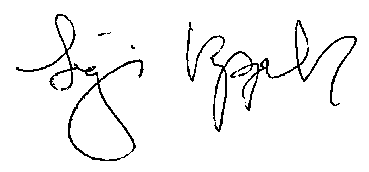 Sigi KnappikCustomer Service ManagerITW Trans Tech	475 N. Gary Avenue, Carol Stream, IL 60188Ph: 630-909-5786Email: sknappik@itwids.comCompany ProfileITW Trans Tech, a division of Illinois Tool Works475 North Gary AvenueCarol Stream, IL 60188Phone: +1 (630) 752 4000Website: www.itwtranstech.comCorporate Website: www.itw.comNumber of ITW Trans Tech employees: 52ITW Trans Tech Facility: 80,000 sq. ft.Site Management TeamCustomer Service Mgr. – Sigi KnappikConsumables Product Mgr. – Steve MillaneEngineering Mgr. – Jack QuillinProduction Mgr. – Tracy KucabaRegional Controller – Ben CataldoProductTest ResultsINK-B series inksINK-P series inks  Hardener BHHardener BH/NThinner VDProductComponent & CAS#% contained in productHardener BH-GL*Ethylenediamine (EDA) / EC# 203-468-6 CAS# 107-15-30.25<1.0Hardener BH-GL-02*Ethylenediamine (EDA) / EC# 203-468-6 CAS# 107-15-30.25<1.0Hardener BH-GL-03*Ethylenediamine (EDA) / EC# 203-468-6 CAS# 107-15-30.25<1.0Various UV inks**Diphenyl (2,4,6- trimethyl-benzoyl) phosphine oxide (TPO) 
EC# 278-355-8 CAS# 75980-60-80.2<5.0ProductComponent & CAS#% contained in productInk-434Toluene / 108-88-30.1-0.25Dibasic EsterMethanol / 67-56-10-0.2Pad CleanerMethanol / 67-56-11-20Retarder VZDiethylene Glycol mono-Butyl Ether / 112-34-580-100Washout Liquid R241Methanol / 67-56-10-5ProductComponent & CAS#% contained in productAntistatic Gel ReducerSolvent naphtha (petroleum), light arom. / 64742-95-640-60AS1 Antistatic LiquidSolvent naphtha (petroleum), light arom. / 64742-95-625-50Hardener BH/GLSolvent naphtha (petroleum), light arom. / 64742-95-625-50Ink-417Solvent naphtha (petroleum), light arom. / 64742-95-65-10Ink-434Solvent naphtha (petroleum), light arom. / 64742-95-620-25Ink-4782-methoxypropyl acetate / 70657-70-40.1-0.25Ink-478Tris(nonylphenyl) phosphite / 26523-78-40.1-0.25Ink-PSolvent naphtha (petroleum), light arom. / 64742-95-65-10Ink-PHSolvent naphtha (petroleum), light arom. / 64742-95-65-10Ink-PHNaphtha (petroleum), heavy alkylate / 64741-65-72.5-5Ink-PKSolvent naphtha (petroleum), light arom. / 64742-95-610-20Ink-PMSolvent naphtha (petroleum), light arom. / 64742-95-625-50Ink-PPSolvent naphtha (petroleum), light arom. / 64742-95-610-20Ink-SKSolvent naphtha (petroleum), light arom. / 64742-95-610-20Ink-TP282Solvent naphtha (petroleum), light arom. / 64742-95-620-25Ink-TPRSolvent naphtha (petroleum), light arom. / 64742-95-62.5-10Ink-TPUSolvent naphtha (petroleum), light arom. / 64742-95-62.5-10Ink-TPYSolvent naphtha (petroleum), light arom. / 64742-95-620-25Ink-UV401Solvent naphtha (petroleum), light arom. / 64742-95-61-2.5Ink-UV401Naphtha (petroleum), heavy alkylate / 64741-65-71-2.5Ink-UPPSolvent naphtha (petroleum), light arom. / 64742-95-610-20Retarder TPDSolvent naphtha (petroleum), light arom. / 64742-95-65-10Synthetic Cleaner Ink Remover2-methoxypropanol / 1589-47-50-1Thinner PPTPVSolvent naphtha (petroleum), light arom. / 64742-95-650-100Thinner TPV2-methoxypropyl acetate / 70657-70-40.1-0.3Thinner VD-OOSolvent naphtha (petroleum), light arom. / 64742-95-625-50VD ThinnerSolvent naphtha (petroleum), light arom. / 64742-95-620-30ProductComponent & CAS#% contained in productAdhesion Promoter FX209Ethylbenzene / 100-41-410-20Adhesive Primer 484Ethylbenzene / 100-41-410-20Antistatic Gel ReducerCumene / 98-82-80.5-1.5AS1 Antistatic LiquidEthylbenzene / 100-41-40-1Dibasic EsterMethanol / 67-56-10-0.2Hardener BH/NEthylbenzene / 100-41-42.5-5Hardener H1Ethylbenzene / 100-41-41-2.1Ink-417Ethylbenzene / 100-41-42.5-5Ink-434Ethylbenzene / 100-41-41-2.5Ink-434Toluene / 108-88-30.1-0.25Ink-PKEthylbenzene / 100-41-41-2.5Ink-PMEthylbenzene / 100-41-41-2.5Ink-TPUEthylbenzene / 100-41-41-3.4Pad CleanerMethyl Isobutyl Ketone / 108-10-10-1Pad CleanerMethanol / 67-56-11-20Thinner 472Ethylbenzene / 100-41-41-2.5Thinner BEthylbenzene / 100-41-40-5Thinner VDS1015Ethylbenzene / 100-41-45-10Washout Liquid R241Methanol / 67-56-10-5Washout Liquid R241Methyl Isobutyl Ketone / 108-10-10-1INK-417 ink seriesINK-434 ink seriesINK-438 ink seriesINK-B ink series (exception: may contain less than 10mg/kg / 10ppm / 0.001%)INK-B/GL ink series (exception: may contain less than 10mg/kg / 10ppm / 0.001%) INK-N ink series (exception: contains 20-25%)INK-P ink seriesINK-PH ink seriesINK-PM ink seriesINK-PP ink seriesINK-PV ink seriesINK-SK ink seriesINK-W ink series (exception: may contain less than 10mg/kg / 10ppm / 0.001%)Ink-UPP ink seriesHardener BHHardener BH/NHardener BH/GLHardener H1Hardener LMNPolypropylene Powder 1205121Retarder TPDRetarder VZThinner 472Thinner 35928Thinner 38472Thinner 38571Thinner BThinner BGAThinner CThinner PPTPVThinner TPVThinner TPV2Thinner VDThinner VD-OOThinner VDS380Adhesive Primer 484INK-B ink seriesHardener BHINK-B ink seriesHardener BHINK-B ink seriesHardener BHINK-B ink seriesHardener BHINK-417 ink seriesINK-434 ink seriesINK-438 ink seriesINK-478 ink seriesINK-B ink seriesINK-B/GL ink seriesINK-N ink seriesINK-P ink seriesINK-PG ink seriesINK-PH ink seriesINK-PK ink seriesINK-PM ink seriesINK-PP ink seriesINK-PV ink seriesINK-SK ink seriesINK-TP282 ink seriesINK-TPR ink seriesINK-TPU ink seriesINK-TPY ink seriesINK-UPP ink seriesINK-UV2002 ink series
INK-UV401 ink seriesINK-UVHC ink seriesINK-W ink seriesHardener 440Hardener BHHardener BH/NHardener BH/GLHardener H1Hardener LMNRetarder SV3Retarder SV5Retarder TPDRetarder VZRetarder Paste VPThinner 35928Thinner 38472Thinner 38571Thinner 472Thinner BThinner BGAThinner CThinner PPTPVThinner TPVThinner TPV2Thinner VDThinner VD-OOThinner VDS380Thinner VDS1015Additive 439Adhesive Primer 484Adhesion Promoter FX209Antistatic Gel ReducerAS1 Antistatic LiquidDibasic EsterLong Life OilPad CleanerPolypropylene Powder 1205121Synthetic CleanerWashout Liquid R241Colorbond UV V6 BlackColorbond UV V8 BlackColorbond UV V8 WhiteColorbond UV V9 BlackColorbond UV V9 WhiteTransjet V8 Flush SolutionTransjet V9 Flush Solution